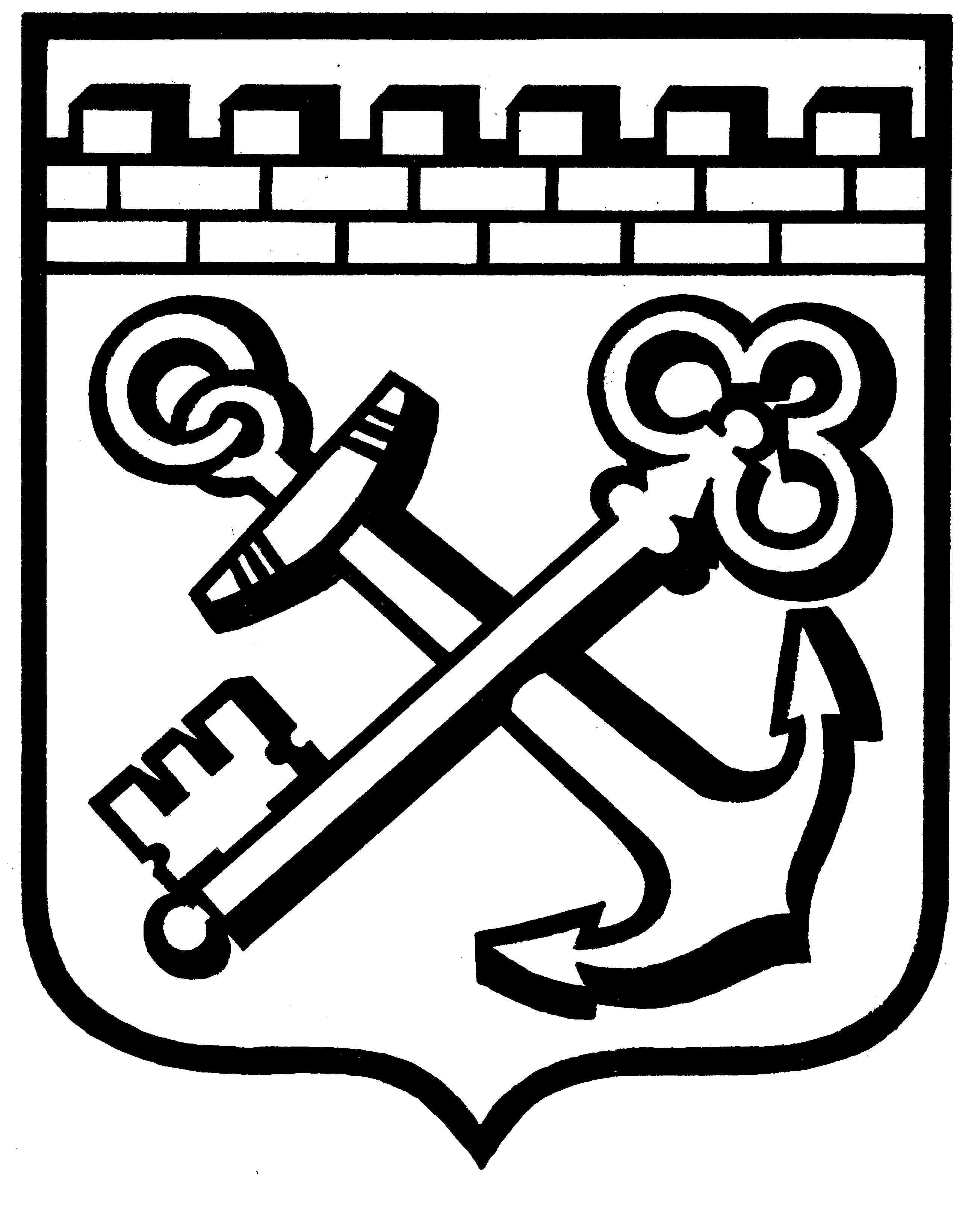 КОМИТЕТ ГРАДОСТРОИТЕЛЬНОЙ ПОЛИТИКИ
ЛЕНИНГРАДСКОЙ ОБЛАСТИПРИКАЗот ____________ № ___О внесении изменений в Правила землепользования и застройки применительно к населенным пунктам Красноборского городского поселения Тосненского района Ленинградской областиВ соответствии со статьями 32 и 33 Градостроительного кодекса Российской Федерации, пунктом 1 части 2 статьи 1 областного закона от 7 июля 2014 года № 45-оз «О перераспределении полномочий в области градостроительной деятельности между органами государственной власти Ленинградской области и органами местного самоуправления Ленинградской области», пунктом 2.13 Положения о Комитете градостроительной политики Ленинградской области, утвержденного постановлением Правительства Ленинградской области от 9 сентября 2019 года № 421, приказываю:внести в Правила землепользования и застройки применительно к населенным пунктам Красноборского городского поселения Тосненского района Ленинградской области, утвержденные решением совета депутатов Красноборского городского поселения Тосненского района Ленинградской области от 09 июля 2010 года № 36 (в редакции приказа Комитета по архитектуре и градостроительству Ленинградской области от 18 января 2018 года № 5), изменения согласно приложению к настоящему приказу.Председатель комитета 	                    						И.Я.Кулаков